ПРОЕКТ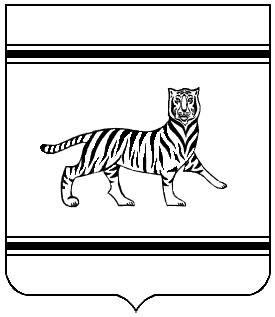 Муниципальное образование «Валдгеймское сельское поселение»Биробиджанского муниципального районаЕврейской автономной областиАДМИНИСТРАЦИЯ СЕЛЬСКОГО ПОСЕЛЕНИЯПОСТАНОВЛЕНИЕ__________             							                     № 49с. ВалдгеймО внесении изменений в постановление администрации сельского поселения от 14.12.2021 № 82 «Об утверждении Порядка применения дисциплинарных взысканий к муниципальным служащим администрации Валдгеймского сельского поселения за несоблюдение ограничений и запретов, требований о предотвращении или об урегулировании конфликта интересов и неисполнение обязанностей, установленных в целях противодействия коррупции»  В соответствии с Трудовым кодексом Российской Федерации, Федеральными законами от 02.03.2007 № 25-ФЗ «О муниципальной службе в Российской Федерации», от 25.12.2008 № 273-ФЗ «О противодействии коррупции», руководствуясь Методическими рекомендациями по привлечению к ответственности государственных (муниципальных) служащих за несоблюдение ограничений и запретов, требований о предотвращении или об урегулировании конфликта интересов и неисполнение обязанностей, установленных в целях противодействия коррупции, разработанных Министерством труда и социальной защиты Российской Федерации от 13.11.2015 № 18-2/10/П-7073 и на основании Устава муниципального образования «Валдгеймское сельское поселение» Биробиджанского муниципального района Еврейской автономной области администрация сельского поселения	ПОСТАНОВЛЯЕТ: Внести в постановление администрации сельского поселения от 14.12.2021 № 82 «Об утверждении Порядка применения дисциплинарных взысканий к муниципальным служащим администрации Валдгеймского сельского поселения за несоблюдение ограничений и запретов, требований о предотвращении или об урегулировании конфликта интересов и неисполнение обязанностей, установленных в целях противодействия коррупции», следующие изменения:- подраздела 3.1. раздела III Порядка изложить в следующей редакции: «Взыскания применяются главой администрации сельского поселения на основании материалов, перечисленных в части 3 статьи 27.1 Федерального закона № 25-ФЗ в порядке, установленном нормативными правовыми актами субъекта Российской Федерации и (или) муниципальными нормативными актами, на основании:доклада о результатах проверки, проведенной специалистом администрации сельского поселения, ответственным за профилактику коррупционных и иных правонарушений или в соответствии со статьей 13.4 Федерального закона от 25 декабря 2008 года № 273-ФЗ «О противодействии коррупции» уполномоченным подразделением Администрации Президента Российской Федерации;доклада специалиста администрации сельского поселения, ответственным за профилактику коррупционных и иных правонарушений о совершении коррупционного правонарушения, в котором излагаются фактические обстоятельства его совершения, и письменного объяснения муниципального служащего только с его согласия и при условии признания им факта совершения коррупционного правонарушения (за исключением применения взыскания в виде увольнения в связи с утратой доверия).рекомендации комиссии по соблюдению требований к служебному поведению муниципальных служащих администрации сельского поселения и урегулированию конфликта интересов в случае, если доклад о результатах проверки направлялся в комиссию;объяснений муниципального служащего;иных материалов.»                                                        Опубликовать настоящее постановление в средствах массовой информации. Контроль за исполнением настоящего постановления возложить на заместителя главы администрации О.В.Жабину.4. Настоящее постановление вступает в силу после дня его официального опубликования.Глава администрациисельского поселения                                                                В.А.Брусиловский